         Homework Week of January 11-15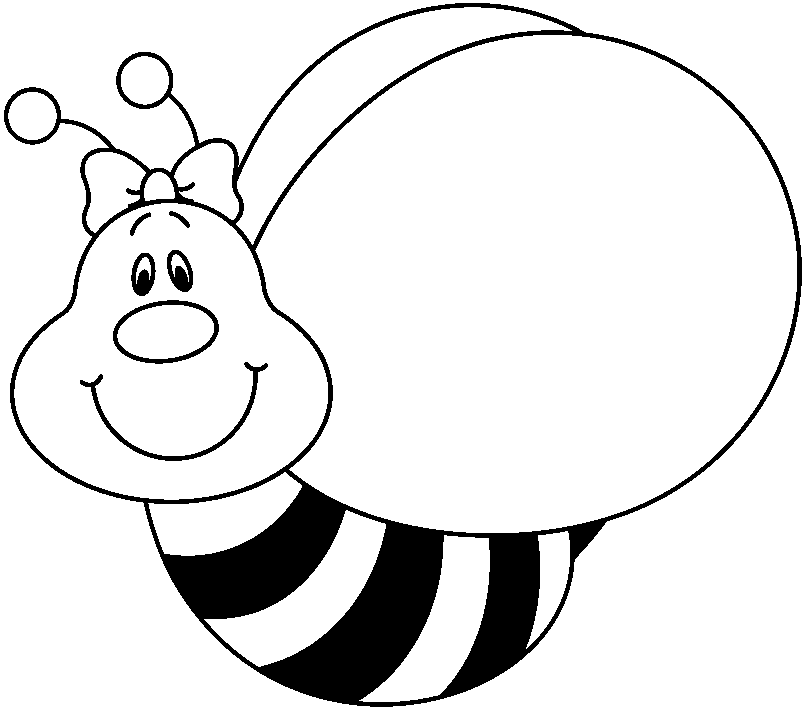 Monday-Your Weekly Writing is due.  Bring library books.  Reading Practice Book p. 108-109 (make sure to bring the book back each day).  Math p.  260a/bTuesday-Reading Practice Book p. 113-114.  Math p. 264a/bWrite your spelling words 3x’s each on your own piece of paper.Wednesday- The new Weekly Writing is going home.  It is due on TUESDAY, Jan.  19.  Reading Practice Book p. 116, 117, 118.  Math p. 268a/bThursday-On your own piece of paper, write each spelling word in it’s own sentence.  Underline the spelling word.Reading Practice Book p.  119, 120, 121.  Math p. 272a/bFriday-Spelling test.  We will be starting Wordly Wise lesson 8 this week, but there will be no test on it until next Friday.  The flashcards are on the blog.Reminder-Monday, Jan. 18 is no school!